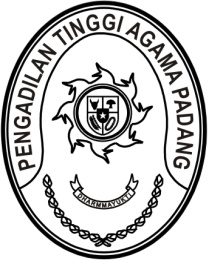 Nomor     	:	W3-A/00   00/OT.00/VI/2023	21 Juni 2023Lampiran	:	-Perihal	:	Mohon Pendampingan Zona Integritas 		Menuju Wilayah Bebas dari Korupsi Tahun 2023Yth. Plt. Direktur Jenderal Badan Peradilan Agama
Mahkamah Agung RIAssalamu’alaikum, Wr. Wb.Dalam rangka mendorong keberhasilan pembangunan Zona Integritas di wilayah Pengadilan Tinggi Agama Padang, Ketua Pengadilan Tinggi Agama Padang:Membaca surat Sekretaris Mahkamah Agung RI nomor 1129/SEK/OT.01.1/6/2023 tanggal 14 Juni 2023 perihal Langkah-Langkah Strategis Menuju Wilayah Bebas dari Korupsi (WBK)/Wilayah Birokrasi Bersih dan Melayani (WBBM) Tahun 2023;Hasil Rapat Koordinasi Pengadilan Tinggi Agama Padang dengan Pengadilan Agama sewilayah Pengadilan Tinggi Agama Padang;maka kami mohon kepada Bapak / menunjuk tenaga yang dapat memberikan pendampingan, pengarahan dan petunjuk untuk Pengadilan Agama Batusangkar dan Pengadilan Agama Padang Panjang yang lolos mendapat evaluasi pembangunan Zona Integritas oleh Tim Penilai Nasional (TPN) predikat Wilayah Bebas dari Korupsi (WBK), yang insyaallah akan dilaksanakan pada:Hari		: Kamis-Jum’atTanggal	: 6-7 Juli 2023Tempat	: Pengadilan Agama Batusangkar dan Pengadilan Agama Padang PanjangDemikian permohonan ini kami sampaikan atas perkenan Bapak kami ucapkan terimakasih.WassalamKetua,Dr. Drs. H. Pelmizar, M.H.I.NIP. 195611121981031009Tembusan:- Yth. Kepala Badan Pengawasan Mahkamah Agung RI.